Programma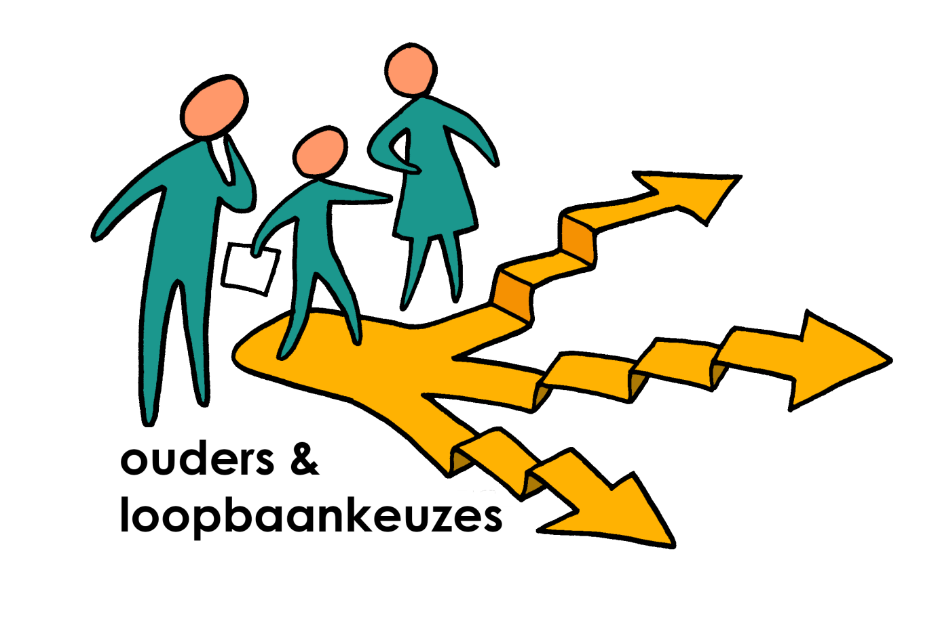 (Naam van de school), 
schooljaar 20../20..
Het programma ‘Ouders en loopbaankeuzes’ is tot stand gekomen met subsidie van het Nationaal Regieorgaan Onderwijsonderzoek (NRO).  Aan de ontwikkeling van het programma en het onderzoek werkten mee: Roc Midden Nederland, CVO-Groep, Globe College, De Overstap, Annet Hermans, Circus Hakim, ecbo en het Kohnstamm Instituut.Keuzes, keuzes, keuzes
Het maken van een studie- en beroepskeuze is lastig voor jonge mensen. En ook al is de keuze voor een beroepsrichting gemaakt, dan nog is het niet klaar. Vaak zijn er meerdere beroepen waarin je met een opleiding terecht kunt komen. En welk soort bedrijf past het beste? Uw betrokkenheid is nodig!
Veel jongeren kiezen een opleiding die eerst leuk en passend lijkt maar dan toch tegen valt. Een verkeerde studiekeuze is een van de belangrijkste redenen voor jongeren om voortijdig, zonder diploma, de school te verlaten. Scholen besteden dan ook veel aandacht aan loopbaanoriëntatie en -begeleiding in het vmbo en in het mbo. Maar dit is niet voldoende. Hulp thuis van ouders/verzorgers is minstens even belangrijk, of zelfs belangrijker. Het sleutelwoord hierbij is gesprekken voeren: welk werk past goed bij uw zoon of dochter? Waar is hij of zij goed in? Welke beroepen zijn er zoal? Welke opleiding is hiervoor nodig? Wij helpen u
Ook voor u als ouders/verzorgers kunnen dit moeilijke vragen zijn. U kent uw eigen kind natuurlijk goed, maar je hebt ook kennis nodig van het ingewikkelde onderwijssysteem en de arbeidsmarkt met allerlei soorten beroepen. Dit programma is gemaakt om u bij deze belangrijke taak als gesprekspartner en adviseur te ondersteunen. Programma voor ouders/verzorgers
Het programma ‘Ouders en loopbaankeuzes’ is bedoeld voor u of uw partner/mede-verzorger en uw kind. U voert thuis drie opdrachten samen met uw kind uit. Op school krijgen deze opdrachten een vervolg in lessen over loopbaanoriëntatie en –begeleiding. Ook andere ouders/verzorgers van klasgenoten van uw kind volgen dit programma. Wanneer
Het programma gaat van start aan het begin van het nieuwe schooljaar 20../20.., van (startdatum) tot en met (einddatum).  

De opdrachten 1e opdracht:  …datum invullen..: Praten over loopbaankeuzes. Kwaliteiten van uw kind en gesprekken voeren over zijn/haar loopbaan. 
 
2e opdracht:  …datum invullen…:  Onderwijs en beroep, wat valt er te kiezen? Hoe zit het onderwijssysteem in elkaar en welke opleiding en kwaliteiten zijn nodig voor het beroep dat uw kind aanspreekt?

3e opdracht:  …datum invullen..:  Hulp van vrienden en familie bij loopbaankeuzes. Hoe ziet uw netwerk en dat van uw kind eruit? Welke mensen in uw omgeving kunnen iets betekenen bij keuzes die uw kind moet maken?We hopen dat dit programma jongeren helpt om betere keuzes te maken. En dat ze gemotiveerd en met goede resultaten de schoolperiode afmaken en daarna een passende vervolgopleiding of baan vinden.

Uw mening is belangrijk
Omdat dit programma nieuw is op onze school, willen we graag van u en uw kind weten of dit heeft geholpen bij de studie- en beroepskeuze. Voor aanvang vragen we u een korte vragenlijst in te vullen. Na iedere thuiswerkopdracht vragen we uw mening met een evaluatieformulier (ongeveer 5 minuten) met het verzoek om dit in een gesloten envelop aan uw kind mee te geven.  Wij én uw kind rekenen op u
Voor uw kind is het belangrijk dat u net als de andere ouders samen de opdrachten uitvoert. Ook de docenten rekenen op u. Voor het onderzoek is het ook belangrijk dat u deelneemt.
Wij rekenen op uw inzet!Wij wensen u en uw zoon/dochter 
een leerzaam programma toe! 
Naam van de school
Contactpersoon met telefoonnummer